Comment étalonner un pH mètre ?Matériels nécessaire :Une sondeun pH mètreeau distilléesolution de pH 7 = solution tampon2 béchersun agitateur magnétique + un barreau aimantéÉtape 1 : Préparation du matériel.Prenez la sonde et enlevez le bouchon (Attention il y a du liquide à l'intérieur du bouchon).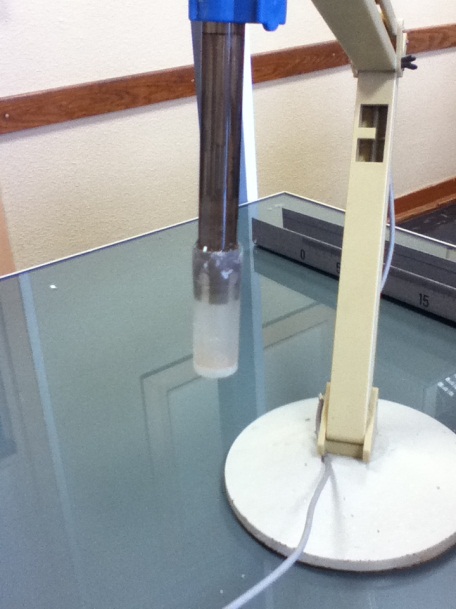 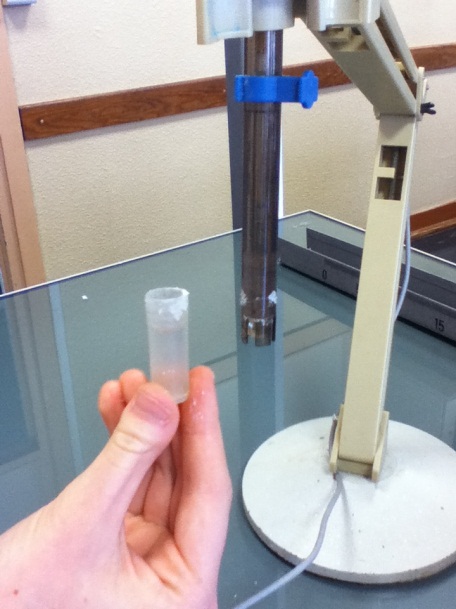 Étape 2 :Versez de l'eau distillée dans un bécher puis plongez la sonde dans ce bécher (car la sonde ne doit pas rester a l'air libre !!!).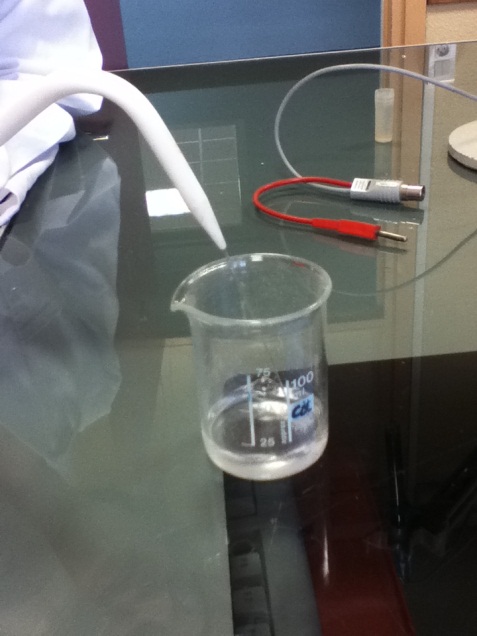 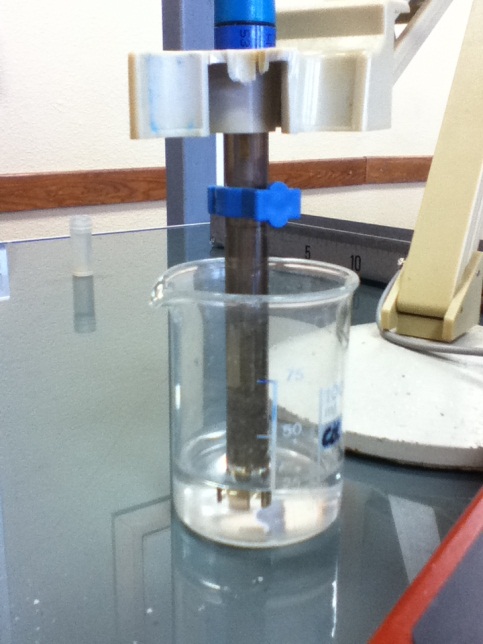 Étape 3 :Brancher le pH mètre. Puis branchez la sonde au pH mètre, comme via les photos.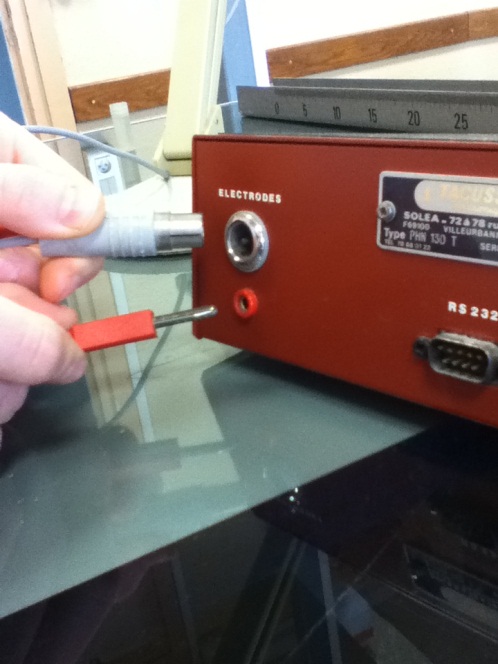 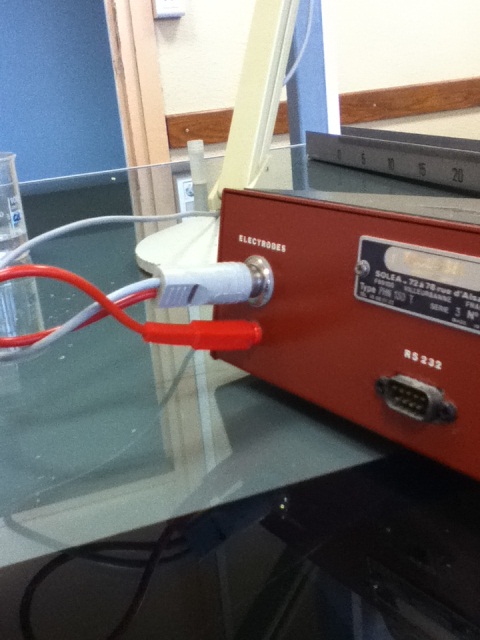 Étape 4 : Mise en œuvre de l'expérience.Versez la solution tampon (de pH 7) dans un bécher et mettez-y l'aimant et posez le tout sur l'agitateur.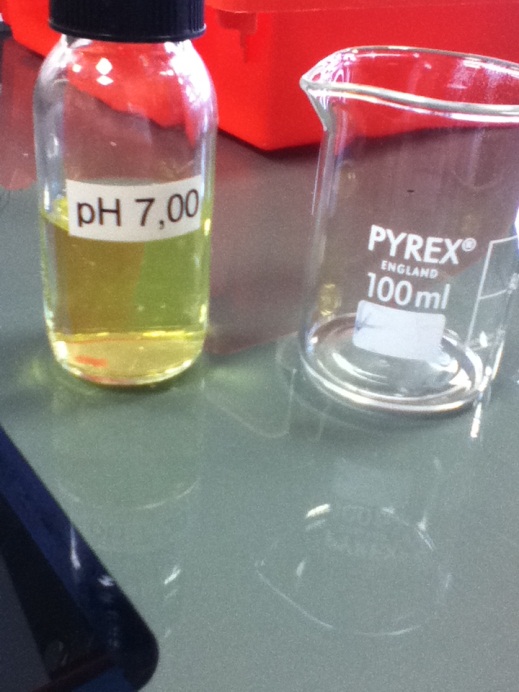 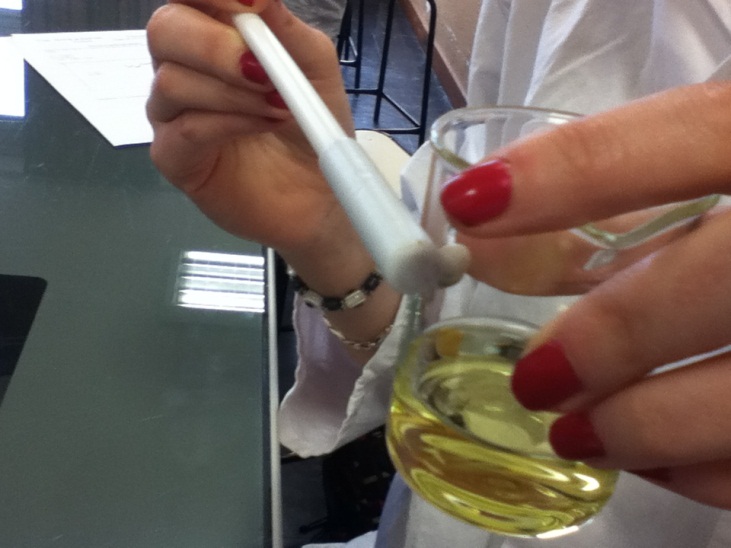 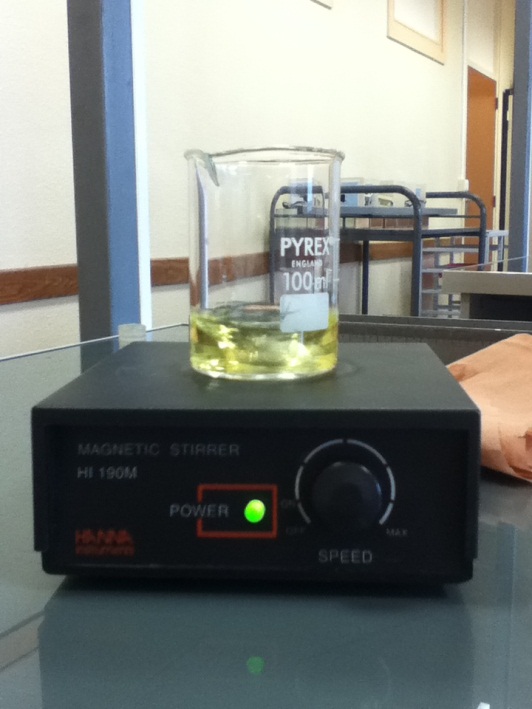 Étape 5 :Retirez la sonde de l'eau distillée, essuyez-la puis la plonger dans le bécher contenant la solution de pH 7.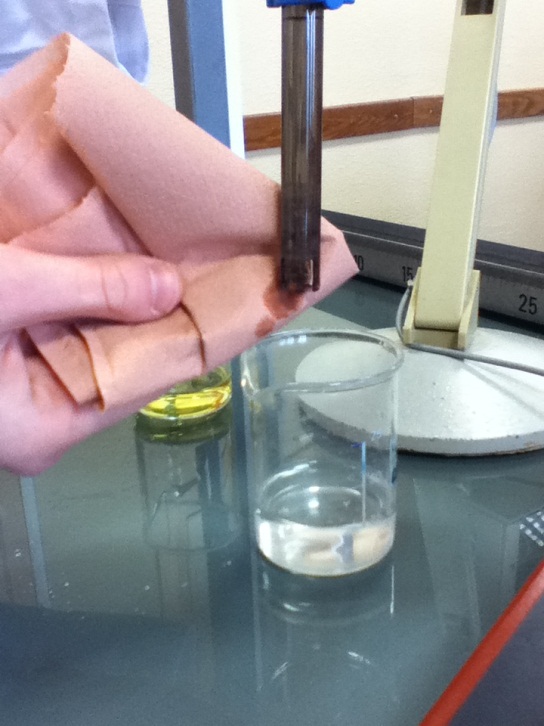 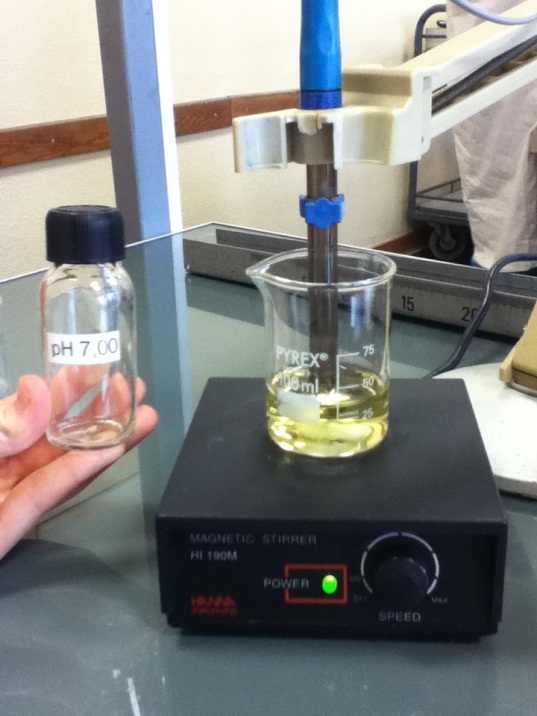 Étape 6 :Mettez l'agitateur magnétique en route sur une vitesse faible tout en faisant attention que l'aimant ne touche pas la sonde.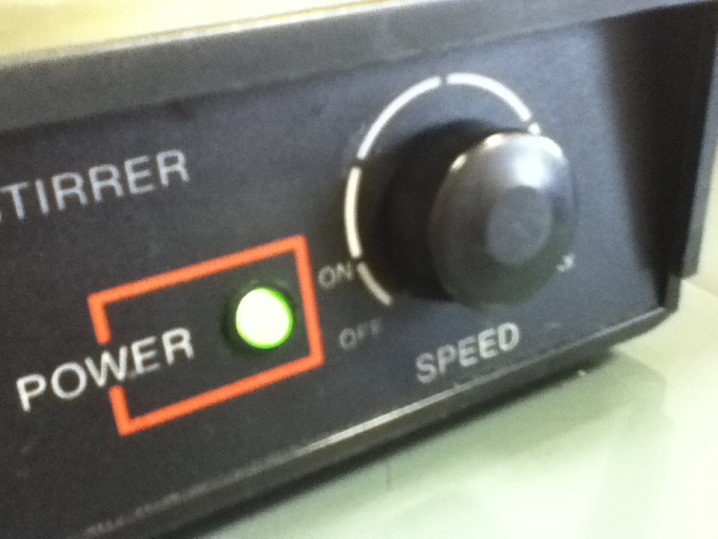 Étape 7 :Allumez le pH mètre en appuyant sur le bouton rouge (ON). L'appareil affichera « ETALONNER L'APPAREIL»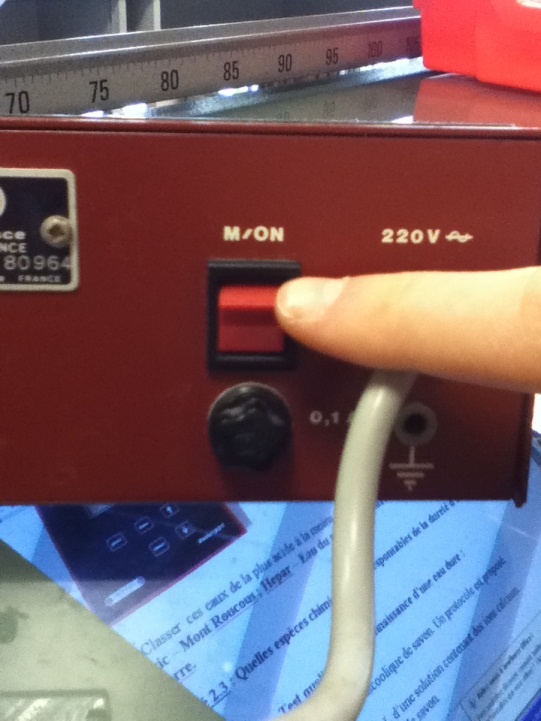 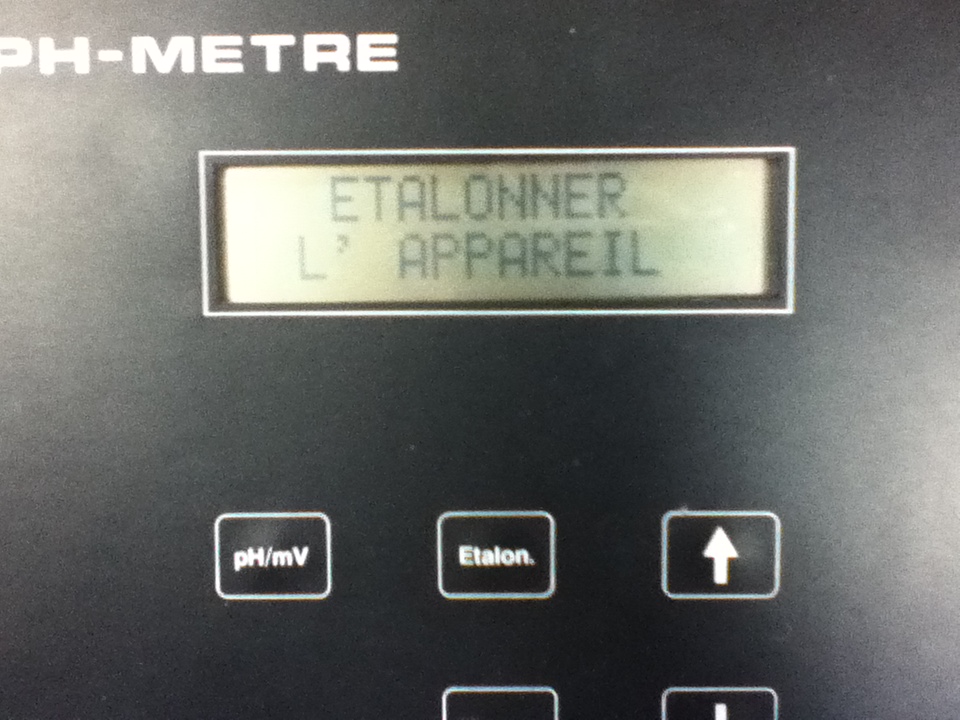 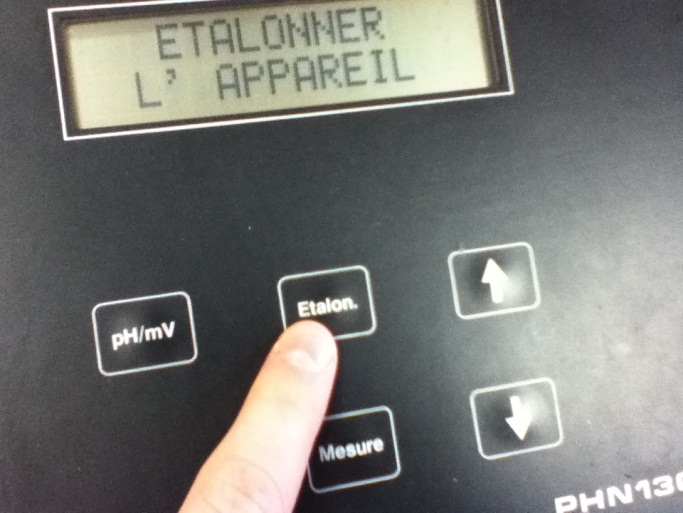 Puis appuyez sur Etalon            Si le pH inscrit n'est pas égal a 7, il faut donc appuyer sur les flèches pour le régler a 7.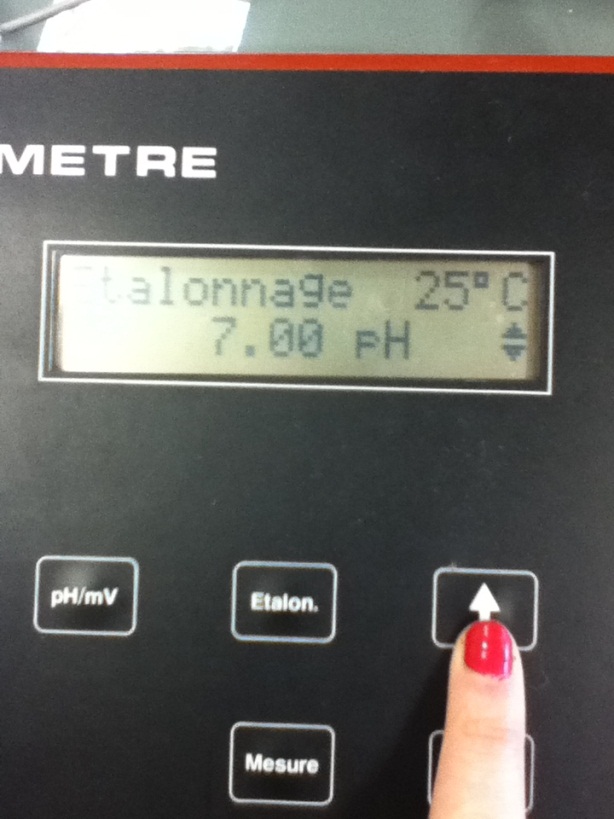 Étape Final :Appuyez sur le bouton Mesure.  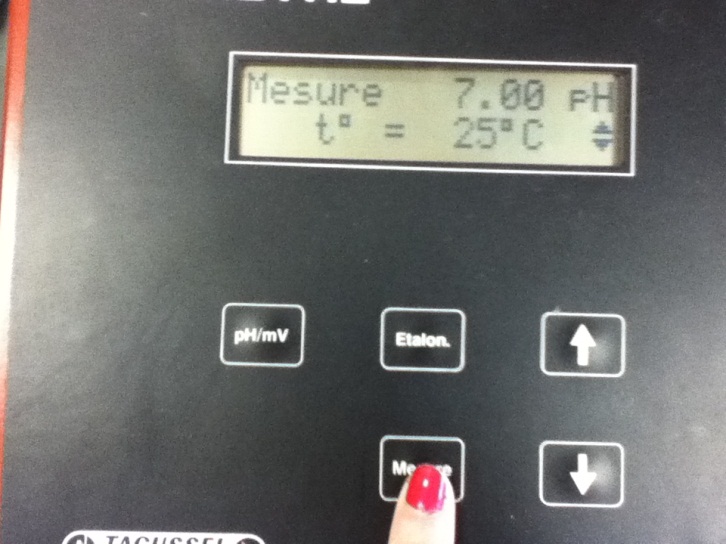 Vous savez a présent étalonner un pH mètre !!!Après étalonnage : vous pouvez à présent mesurer le pH de la solution que vous voulez.